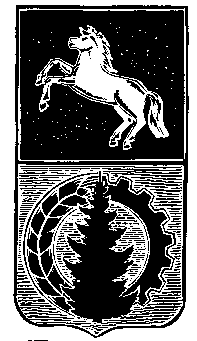 АДМИНИСТРАЦИЯ АСИНОВСКОГО  РАЙОНАПОСТАНОВЛЕНИЕ                                                                                                                                                                                      13.01.2017                                                                                                                                 № 14г. АсиноО внесении изменений в постановление администрации Асиновского района от 05.04.2010 № 687 «Об утверждении Порядка формирования, ведения, обязательного опубликования перечней муниципального имущества, свободного от прав третьих лиц (за исключением имущественных прав субъектов малого и среднего предпринимательства»В целях приведения муниципального правового акта в соответствие с требованиями действующего законодательства,ПОСТАНОВЛЯЮ:Внести изменения в постановление администрации Асиновского района от 05.04.2010 № 687 «Об утверждении Порядка формирования, ведения, обязательного опубликования перечней муниципального имущества, свободного от прав третьих лиц (за исключением имущественных прав субъектов малого и среднего предпринимательства» (далее – Постановление) следующие изменения:пункт 2 приложения к Постановлению изложить в новой редакции следующего содержания:«2. Перечень муниципального имущества формируется с целью предоставления его во владение и (или) в пользование на долгосрочной основе (в том числе по льготным ставкам арендной платы) субъектам малого и среднего предпринимательства и организациям, образующим инфраструктуру поддержки субъектов малого и среднего предпринимательства, а так же может быть отчуждено на возмездной основе в собственность субъектов малого и среднего предпринимательства.»;пункт 9 приложения к Постановлению изложить в новой редакции следующего содержания:«9. Информация об объектах, включенных в Перечень муниципального имущества, является открытой. Перечень муниципального имущества, а также все изменения в него подлежат обязательному опубликованию в средствах массовой информации, а также размещению в сети «Интернет» на официальном сайте муниципального образования  «Асиновский район» и (или) на официальном сайте информационной поддержки субъектов малого и среднего предпринимательства.».2. Настоящее постановление подлежит официальному опубликованию в средствах массовой информации и размещению на официальном сайте муниципального образования «Асиновский район» в информационно – телекоммуникационной сети «Интернет».Глава Асиновского района                                                                                      А.Е. Ханыгов